Nazareth Lutheran ChurchWebsite      http://nazarethlutheranchurch.yolasite.com/We welcome all to join us every Sunday!Worship service @ 10:15 amMarcia Kiser, PastorEileen Lewis, Administrative AssistantMay 2018From the PastorLast Saturday I walked out of the parsonage and my neighbors waved and said good morning.  I waved back thinking how much I love living in a small town and knowing my neighbors.  After I backed the car out of garage I remembered I forgot something so I got out of the car and my neighbors yelled something so I walked closer and they told me again what they yelled.  “It is a little cool for you to be wearing sandals already.”  I yelled back and said, “No it isn’t because it is spring.”  We laughed because it really was a little cool and they were wearing jackets and shoes.  Not me I was forcing it to be spring with my no jacket and sandals.  As I got into my car still laughing I again thought how much I love living in a small town and knowing my neighbors and beginning my day with laughter.  In scripture… “Who is my neighbor?” he asks. To this, Jesus responds with a parable known as the story of the Good Samaritan. A Jew, he says, was robbed, beaten, and left for dead on the road from Jericho to Jerusalem. Two fellow Jewish passersby saw him lying there but offered no help. Then “a certain Samaritan, as he journeyed, came where he was; and when he saw him, he had compassion on him, and went to him, and bound up his wounds, . . . and set him on his own beast of burden, and brought him to an inn, and took care of him.” Jesus then asks: “Which now of these three was neighbor unto him that fell among the thieves?” “He that showed mercy,”and Jesus tells him: “Go, and do likewise.”This scripture reminded me how much we need to “go and do likewise.”  We need to help our neighbors, show we care for our neighbors, and love our neighbors.  It is a joy and a privilege to serve Christ by going and doing likewise concerning our neighbors.  And if we are lucky enough we can laugh with our neighbors.  Take time this spring and summer to get to know your neighbors and see how you can help, share, and love them. Remember: “Do not forget to show hospitality to strangers [neighbors], for by this some have shown hospitality to angels without knowing it.”  Hebrews 13:2In Our Prayers This WeekKathleen Erickson, Pete Genovese, Tracey Christiansen, Jim Wehrman, Jerry and Jenifer Henry,  Ashley Reese, Kate Jorgensen, Jessyca Espinoza, Arnie Pearson, Alan Duhn, Liam Griggs, Camden Kelsey, Chad Grandon, Don Rhode, Neal Hovland, Ken Larkin, Eva Mae Sampson, Doc Bartleson, Diane Pickar, Mary Ann Apland, Dorothy Denton, Max Dobson, Janet & Roger Thorsen, and all the military especially Taylor Bartleson and Jackson Ringgenberg.          We lift up our community as we faithfully pray for peace and faith in our country and the world.Firemen’s Days ActivitiesBingoNazareth Lutheran church will be hosting a bingo event on Saturday during Firemen’s Days from 2:00 to 4:00 (or until the prizes run out).  We will be awarding prizes from local businesses and other fun things for the winners.  We hope that you will come and enjoy a few games.  If we get some good responses, we may want to have bingo games more often, so let us know what you think.The cost for a game will be 25¢per card or 5 cards for a $1.00.  Come and look for us at the park!!Silent AuctionThe Silent Auction will be held during “Firemen Days” on June 9th.  Please donate gentle used items and baskets.  Also baked good items are very welcomed.  If you know of someone who has goods or services that they would like to donate please let us know so we can attempt to persuade them.  We look forward to your help to make the event a success.May Birthdays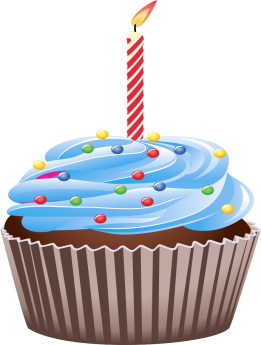 1 Janet Thorson			1 Logan Hasbrouck10 Katie Smith				14 Ken Smith20 David Lewis			23 Lance Bartleson27 Forrest Ullom			29 Janice DobsonIf you wish to have your name added to the birthday list, or if it is incorrect, please call Eileen at the office 515-383-4328.Upcoming EventsApril 28 	Church Clean Up DayMay 6	Ladies TeaMay 13	Mother’s DayMay 27th 	GraduationMay 28th 	Memorial DayJune 9th 	Silent Auction and BingoWeekly Income for March and AprilYour church needs $5,425.00 monthly to meet budget and does so through your generous giving.Upcoming Worship VolunteersNazareth Lutheran Church Council MeetingSunday, April 15, 2018Meeting was called to order by President Mark Lewis at 11:40 AM following fellowship.  Present for the meeting were Mark Lewis, Lisa Smith , Dave Lewis, Nathan Hovland, John Egeland, Pastor Marcia and Church Secretary Eileen Lewis.  Congregation members Janis Hovland, Kiera Ruez-Genovese, Kevin and Mike Lewis were also in attendance.Minutes from the March 11, 2018 meeting were read.  Corrections were made as follows:In attendance was also Lisa Smith.The minutes were approved with the corrections.Treasurer’s Report:  General Fund balance as of 3/1/18 was $3,809.95.  Sadly, the disbursements exceeded the deposits again this month. Pastor’s Report:  Pastor Marcia noted that her job at Miss Wendy’s preschool will be ending soon. She is not planning on looking for other summer employment this year. She is planning on going to a retreat on May 25th to assist her with writing sermons and other ways to improve the worship services, and she wants to devote time to that at well as other fund raisers for the summer and fall.	She also wanted to get some feed back to the changes to the services during lent.  Do we want to continue to sing Sanctuary as a call to worship and what do we think of continuing the children’s sermon at the end of worship.  The council was fine with the changes to the service.  If anyone else would like to voice an opinion, let Pastor Marcia know.Committee Reports:  Property:  The broken hydraulic on the parsonage back door has been repaired.  Eileen will contact Conley trucking to get a load of rock or two for the parking lot and drive ways. 	Also some of the soffit blew of the garage again, John volunteered to take a look at it and repair it again.Christian Ed:  nothing to report.Stewardship:  Donations are starting to come in for the Silent Auction.  We still need help with getting donations.In reach / outreach:  Church clean up day is April 28th. Eileen is preparing a list of chores.  We will have our Mother Daughter tea on May 6th.  If you would like to help or receive a space call the church and let us know.Music and worship:  Old Business:  We did receive a bill from the Des Moines Register for the ad in the Ankeny papers.  Eileen will contact them to dispute the bill since the ad did not run until after the play.		The memorial fund was reviewed to see which money we can move from there to the Capital Improvement fund to pay for the bell Tower.   It was determined that $7,826.19 would be moved from the following memorials.  Family members for each memorial were consulted and approved the use of the funds.		Last month there was discussion for future fundraiser opportunities Kumla Dinner, Bible Trivia nights, and a possible bingo stand at Firemen days.  The bingo stand for Fireman’s days is being explored for this year.New Business: A meeting will be held to plan the Ladies tea on April 22nd after church.Also word will be spread looking for volunteers for the Silent Auction and Bingo stand.The silent Auction will be held in the Dorcas hall again this year.  Probably we will need to have the bingo area set up outside, with some picnic tables. Let the council know if you have a table we can use.We also are looking at a couple of alternatives for plays for 2019.  If you have a suggestion please contact a member of the council, or leave a message at church.There being no further business, meeting was adjourned at 12:41 by President Mark Lewis and closed with The Lord’s Prayer.  Respectfully submitted by Eileen Lewis, Church Secretary.	Activities for the Month of MayTuesdayMay 1		5:00 PM Food PantryWednesday	4:00 PM Clothing PantryMay 2		7:00 PM Bible StudySaturdayMay 5		10:00AM Clothing PantrySunday	9:15 Sunday schoolMay 6		10:15 AM Worship		1:00 PM Clothing Pantry2:00 PM Ladies TeaTuesdayMay 8		5:00 PM Food PantryWednesday	4:00 PM Clothing PantryMay 9		7:00 PM Bible StudySaturdayMay 12	10:00AM Clothing PantrySunday	9:15 Sunday schoolMay 13	10:15 AM Worship		1:00 PM Clothing PantryTuesdayMay 14	5:00 PM Food PantryWednesday	4:00 PM Clothing PantryMay 15	7:00 PM Bible StudySaturdayMay 19	10:00AM Clothing PantrySunday	10:15 AM WorshipMay 20	1:00 PM Clothing PantryTuesdayMay 22	5:00 PM Food PantryWednesday	4:00 PM Clothing PantryMay 23	7:00 PM Bible StudySaturdayMay 26	10:00AM Clothing PantrySunday	10:15 AM WorshipMay 27	1:00 PM Clothing PantryMonday 	May 28 	Memorial DayTuesdayMay 29	5:00 PM Food PantryHappy Mother’s DayMothers Day Word SearchMother's Day is a celebration to honor mothers and mother figures. Cards and presents are usually given to honor the day. Children also often organize a special day out or a treat such as breakfast in bed!Word List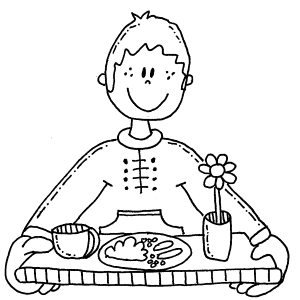 Cookies	Day		Family	Flowers	Hug	MotherParent		Present	Son		Sunday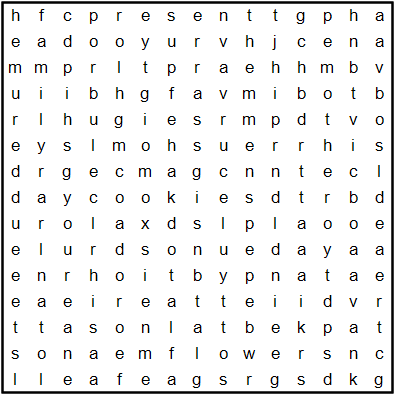 MarchAttendance3/4 $1,870.00 233/11 $   514.00 233/18 $   851.52 203/25 $1,167.00 353/29 Maundy Thursday No Collection 113/30 Good Friday No Collection 15Total $4,402.52AprilAttendance4/1 Easter Sunday $3,070.25 624/8 $2,456.41 244/15 $   545.00 224/22 $   996.00 294/29Total $7,076.66MayGreeters/UshersLectorAlter Guild5/6Vince Tomlinson FamilyMaria TDale D5/13John Egeland and Dave LewisMark L5/20Nathan Hovland and Kevin LewisMike L5/27Doug Larkin FamilyNathan HJohn EJuneGreeters/UshersLectorAlter Guild6/3Steve Lewis and Mike LewisRay RMark L6/10   Church on the LawnMark Lewis and Mava LewisRobin S6/17Ray Ringgenberg FamilySteve L6/24Vince Tomlinson FamilyVince TJulyGreeters/UshersLectorAlter Guild7/1John Egeland and Dave LewisWendy RSteve L7/8Nathan Hovland and Kevin LewisEileen L7/15Doug Larkin FamilyJohn E7/22Mark Lewis and Mava LewisJoyce A7/29Steve Lewis and Mike LewisKevin LJean Egeland$2,075.00 Diane Aust$65.00 Marie Lee$665.00 Ione Lewis$875.30 Bruce Cairns$710.00 Marj Sampson Maakstad$790.00 Margaret Christopherson$550.00 Max Olson$405.00 Juanita Olson$1,050.00 Miscellaneous640.89